Here is a sample of how Spiritual Care Progress Notes would be developed in the documentation of Chaplain-Client Interactions.  Please note the progression by date and the use of D-A-R recording formula. 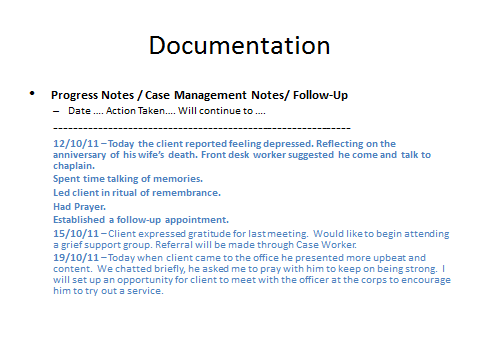 